ARLENE ProfileTo secure employment in a challenging and rewarding role where I can utilize and extend my skills and abilities, broaden my horizons, utilizing and developing my communication, interpersonal, organizational and administrative abilities and depth of experience.Work ExperienceAdministrative SupervisorCrystal Valley Nursery/ Beautiful Mind NurseryArabian Center, Mizhar-Dubai			           August 2012 – Feb 2016Maintains a positive attitude and style that contributes to the overall public relation.Give information about the school that includes curriculum, concept, languages, policy, timings, calendar facilities, fee structure and classes.Maintain a safe, clean and organized reception area.Provide information and ensure that visitors are directed to the concerned personnel. Issues passes, direct or escort visitors and customers to the right departments.Process and maintain confidential and non-confidential correspondenceTake telephone calls and relay message or transfer calls to concern personSchedule meetings and appointments and updates appointment calendars.Coordinate the flow of mail in and out of the office.Hand out employee applications and gather needed information.Assist with catering activities and handle invoices.Update and tract inventories for the class and art inventories, admin and book every term.Handle collating and photocopying tasks.Teacher AssistantCrystal Valley Nursery/ Beautiful Mind NurseryArabian Center, Mizhar-Dubai			           February 2012 – August 2012Discuss assigned duties with classroom teachers in order to coordinate instructional efforts. Present subject matter to children under the direction and guidance of teachers, using lectures, discussions, or supervised role-playing methodsTutor and assist children individually or in small groups in order to help them master assignments and to reinforce learning concepts presented Take telephone calls and relay message or transfer calls.Supervise children in classroom, halls, cafeteria, school yard, and gymnasiums or on field trips. Conduct demonstrations to teach such skill as sports, dancing, singing and handicrafts. Instruct and monitor students in the use and care of equipment and materials, in order to prevent injuries and accidents.Organize and supervise games and other recreational activities to promote physical, mental and social development.Teacher Lake Shore Educational Institution		                Binan,Laguna PhilippinesJune 2009 – March 2012Teach individual students, small groups, or classes of over thirty studentsIdentify children’s gross motor skills and specific needs.Planning and preparing lessons, setting and marking homework and exams, writing reports, and organizing events Screen students throughout school system for program participationCoach High School junior intramurals - volleyball and basketball.Motivate Children to Be Active and help children develop and achieve their full potential.SkillsEnthusiastic about your subject and want to teach others Keep up to date with new ideas and developments in their chosen subject/sHave excellent leadership and communication skills Have the ability to involve and motivate studentsEnjoy working with children and young people Be confident to lead activities in front of large groups of young people of all abilities and from all backgrounds.Can easily adapt to any environment or group and can work with minimal supervision.Convey an enthusiastic attitude that promotes sportsmanship, develops teamwork, and motivates children to welcome physical fitness participationEducation:Bachelor of Secondary Education Batch 2009The National Teachers CollegeQuiapo, ManilaPersonal DataMarital Status	:	SingleNationality		:	FilipinoLanguages		:	English, TagalogClick to send CV No & get contact details of candidate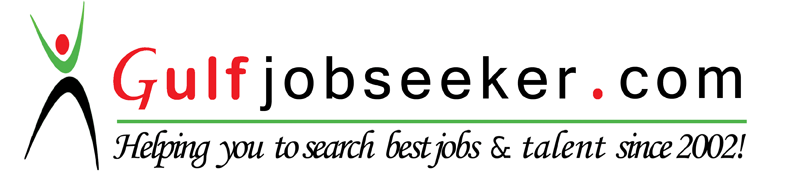 